SACRED HEART SCHOOLTUITION AND FEES AGREEMENT 2017 -2018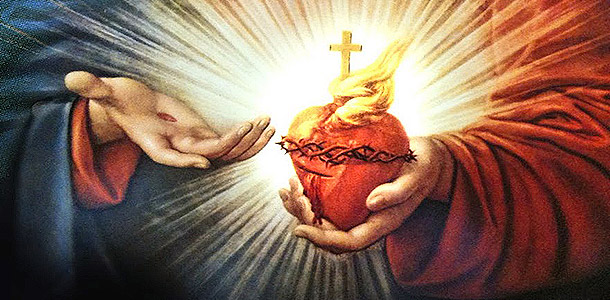 Tuition												$1,200.00Fees													$   200.00Total Tuition and Fees Required Per child							$1,400.00Total cost per child to educate (approximately)							$7,000.00Catholic Parishes commitment to educate your child						           -$1,500.00Sacred Heart Endowment commitment to educate your child					-$  600.00Unfunded education expense per child								$3,500.00Family Name: ___________________________________________________Student: ____________________________Grade _______		Tuition and fees        $ _______Student: ____________________________Grade _______		Tuition and fees        $ _______Student: ____________________________Grade _______		Tuition and fees        $ _______Student: ____________________________Grade _______		Tuition and fees        $ _______Student: ____________________________Grade _______		Tuition and fees        $ _______Additional gift for the support of education at Sacred Heart for your child or other children	$_______Minus any down payment paid									$_______Your total amount (tuition and fees and additional gift, minus down payment)			$_______								We request a down payment per child by August 1 of $100.00 Payment Methods:        _____Plan #1	Pay yearly before August 1 for upcoming year _____Plan #2	2 payments – before August 1 and before January 1 _____Plan #3	4 payments – before 1st of August, November, January and March_____Plan #4	10 payments – each month for 10 months beginning in August and ending in May _____Please check if you would like to make the down payment and schedule a monthly EFT with your bank per month, per child August through May Guardian Angel Tuition Assistance Scholarship applications to assist with your family’s tuition for 2017-18 are available upon request from the school office.Date: ___________________			Parent’s Signature: _____________________________________				